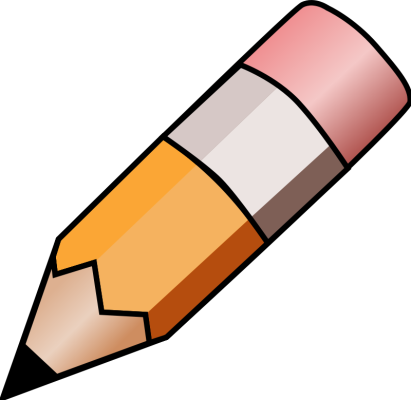 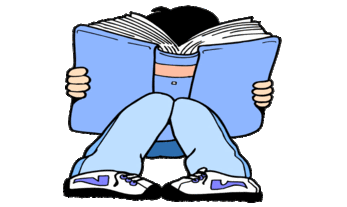 YEAR 2 HOME LEARNING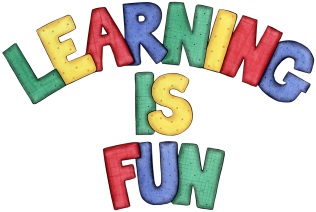 YEAR 2 HOME LEARNINGDate Set11.9.20Date Due16.9.20MathleticsOn Matheletics focus on addition using a number line to make number bonds to 20 and beyond. Please practice and learn the 2, 5 and 10 times tables.All activities can be found on matheletics.com. Every child has their username and passwords in their reading records. SpellodromeWritingThe home learning challenge for this week is to research your class island and create a poster about Crete or Santorini. You must include the following facts:ClimateFoodHistoryPicturesFun FactsYou must write at least a page.Spellings to learn this week: thetodaysaidbadgeedgebridge dodgefudgeReadingRecommended daily reading time:KS1 20 minutes.Home Learning ProjectDate Set:                       N/A                             Date Due:GreekPlease go to Greek Class Blog for Greek Home LearningGreek Class - St Cyprian's Greek Orthodox Primary Academy